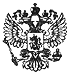 Закон г. Москвы от 18 марта 2015 г. N 11 "Об установлении ограничений в сфере розничной продажи слабоалкогольных тонизирующих напитков"     Настоящим Законом устанавливаются  ограничения  в  сфере   розничнойпродажи слабоалкогольных тонизирующих напитков в целях защиты   здоровья,нравственности, прав и законных интересов жителей города Москвы.     Статья 1. Основные понятия     В настоящем Законе под  слабоалкогольными  тонизирующими   напиткамипонимается алкогольная продукция с содержанием  этилового  спирта    до 9процентов  объема  готовой  продукции,  содержащая  кофеин  или    другойтонизирующий компонент.     Статья 2. Ограничения в сфере  розничной  продажи   слабоалкогольных                 тонизирующих напитков     На  территории  города  Москвы  не  допускается  розничная   продажаслабоалкогольных тонизирующих напитков.     Статья 3. Ответственность за нарушение настоящего Закона     Юридические лица, должностные лица, индивидуальные предприниматели играждане, нарушающие требования настоящего Закона, несут ответственностьв соответствии с законодательством Российской Федерации.     Статья 4. Заключительные положения     Настоящий Закон вступает в силу с 1 мая 2015 года.Мэр Москвы                                                  С.С. СобянинМосква,Московская городская Дума18 марта 2015 годаN 11